Bogotá, 20 de Julio de 2020DoctorJORGE HUMBERTO MANTILLA SERRANOSecretario GeneralHonorable Cámara de RepresentantesCiudadAsunto: Radicación proyecto de leyEn mi condición de miembro del Congreso de la República y en uso del derecho consagrado en la Constitución Política de Colombia y en la ley 5 de 1992, por su digno conducto nos permitimos poner a consideración de la Honorable Cámara de Representantes el siguiente proyecto de ley: “Por medio de la cual se modifica la ley 1384 de 2010, Ley Sandra Ceballos”.Cordialmente,___________________________JUAN FERNANDO REYES KURIRepresentante a la Cámara por el Valle del CaucaPartido LiberalPROYECTO DE LEY N°_____ DE 2020“Por medio de la cual se modifica la ley 1384 de 2010, Ley Sandra Ceballos”.EL CONGRESO DE COLOMBIA, DECRETA:ARTÍCULO 1. OBJETO. La presente ley tiene por objeto eliminar las barreras de acceso a programas de apoyo de rehabilitación integral por parte de las mujeres sobrevivientes al cáncer de mama y establecer tiempos máximos de respuesta para brindar la atención requerida.ARTÍCULO 2.  El artículo 11 de la ley 1384 de 2010, quedará así: Artículo 11. Rehabilitación integral. Las Entidades Promotoras de Salud de ambos regímenes, y las entidades territoriales responsables de la población pobre no asegurada, deberán garantizar el acceso de los pacientes oncológicos a programas de apoyo de rehabilitación integral que abarcarán la rehabilitación física en todos sus componentes, incluyendo las cirugías y prótesis necesarias, así como la atención psicológica y social.PARÁGRAFO 1o. Con el fin de precisar responsabilidades previstas en esta ley y asegurar la atención integral del cáncer en sus diferentes etapas, las entidades responsables lo harán de forma simple, ágil y eficiente sin perjuicio que cuando ese trate de servicios fuera de los planes de beneficios hagan los recobros a que haya lugar.PARÁGRAFO 2o.  Con el fin de que las entidades responsables garanticen de forma oportuna, simple, ágil y eficiente el acceso a los programas de apoyo de rehabilitación integral descritos en el presente artículo, las mujeres sobrevivientes al cáncer de mama recibirán la atención en los siguientes plazos máximos, en los que se deberá autorizar y programar el tratamiento requerido:Sesenta (60) días en el caso de procedimientos de reconstrucción mamaria.Treinta (30) días para las consultas de asistencia especializadaCinco (5) días para la realización de pruebas diagnósticas. Quince (15) días para el acceso a consultas de carácter psicológico y social.ARTÍCULO 3. VIGENCIA. La presente ley rige desde su promulgación y deroga las normas que le sean contrarias. De los honorables congresistas, ___________________________JUAN FERNANDO REYES KURIRepresentante a la Cámara por el Valle del CaucaPartido LiberalPROYECTO DE LEY N°_____ DE 2020“Por medio de la cual se modifica la ley 1384 de 2010, Ley Sandra Ceballos”.EXPOSICIÓN DE MOTIVOS La presente exposición de motivos está compuesta por nueve (9) apartes:ObjetivoProblema que pretende resolver el proyecto de leyCómo se resuelve el problemaAntecedentesExperiencias internacionales Regulación en Colombia Afectación de derechosMagnitud del problema a resolverReferenciasOBJETIVOEl presente proyecto de ley tiene por objeto eliminar las barreras de acceso a programas de apoyo de rehabilitación integral por parte de las mujeres sobrevivientes al cáncer de mama, estableciendo tiempos máximos de respuesta para brindar la atención requerida.PROBLEMA QUE PRETENDE RESOLVEREl problema por resolver son las barreras de acceso a los tratamientos de reconstrucción mamaria y afines, relacionadas con la demora en la realización de trámites dentro del sistema de salud, que afecta los derechos fundamentales de las mujeres sobrevivientes al cáncer de mama. CÓMO SE RESUELVE EL PROBLEMAEl proyecto de ley pretende resolver el problema modificando la ley 1384 de 2010, estableciendo plazos máximos para acceder a cada uno de estos tratamientos. Lo anterior, desde una visión de acción afirmativa en pro de las mujeres colombianas sobrevivientes al cáncer, con el fin de reducir y eliminar las barreras de acceso que se presentan en el sistema de salud.  ANTECEDENTES JURÍDICOS Y NORMATIVOS SOBRE LA MATERIA EN COLOMBIAA continuación, se relaciona los principales antecedentes sobre la materia: Ley 100 de 1993 y demás normas que la modifican o sustituyen.El sistema de seguridad en salud fue creado mediante la ley 100 de 1993, y se definió como el conjunto de instituciones, normas y procedimientos mediante el cual el Estado regula el servicio público esencial de salud y crea las condiciones de acceso al servicio en todos los niveles de atención por parte de todos los ciudadanos. Este tiene dos regímenes principales:Régimen contributivoRégimen subsidiadoLey 1348 de 2010 o ley Sandra Ceballos.La ley Sandra Ceballos, es uno de los avances más importantes para atender el cáncer en Colombia. Esta ley se contempla la atención para el diagnostico temprano, el tratamiento oportuno y la rehabilitación integral a los pacientes que sufren cualquier tipo de cáncer.  Asimismo, esta ley dispone de herramientas de suma importancia para atender esta enfermedad, como el registro nacional para el cáncer.Ley 1733 de 2014. La Ley 1733 de 2014 Consuelo Devis Saavedra “mediante la cual se regulan los servicios de cuidados paliativos para el manejo de pacientes con enfermedades terminales, crónicas, degenerativas e irreversibles en cualquier fase de la enfermedad de alto impacto en la calidad de vida,” aborda una de las perspectivas del derecho a morir dignamente y es uno de los pasos de mayor importancia en su regulación. Esta ley asume el derecho a morir dignamente desde una perspectiva del cuidado paliativo, establece quienes pueden ser considerados como enfermos en fase terminal o enfermedad crónica, degenerativa e irreversible de alto impacto en la calidad de vida y establece en su artículo 5 los derechos de los pacientes con este tipo de enfermedades, entre los que se encuentran:Acceso al cuidado paliativoAcceso al derecho a la información sobre la enfermedad que padeceDerecho a una segunda opinión sobre la enfermedad que padeceDerecho a suscribir un documento de voluntad anticipadaDerecho a participar de forma activa en el proceso de atención y la tomadecisiones en el cuidado paliativoDerechos de los niños, niñas y adolescentes a recibir los cuidados paliativosDerecho de los familiares a dar el consentimiento sustituto sobre loscuidados paliativosEXPERIENCIAS INTERNACIONALESLa reconstrucción de mamas y los tratamientos para el cáncer de mama, en el mundo ha sido una lucha importante por ser “de alto costo”. Asimismo, el cáncer de mama es el más común entre las mujeres, lo que hará que el impacto en el sistema de salud de incluir todos los tratamientos relacionados con esta enfermedad sea alto pues no serán pocos casos los que se atenderán. A continuación, las referencias internacionales: Fuente: Elaboración propia UTL JFRK con información sobre la legislación de cada paísREGULACIÓN SOBRE EL CÁNCER DE MAMA EN COLOMBIAEn la regulación colombiana se ha desarrollado este tema, mediante normas y protocolos que atienden a la problemática. La principal legislación para la atención del cáncer de mama es la ley 1384 de 2010, sin embargo, en Colombia, se han expedido distintas resoluciones para atender y fomentar la prevención de los efectos del cáncer, entre ellos, el de mama. Por ejemplo, en 2013 se expidió la resolución 1383 mediante el cual se adopta el plan decenal para el control de cáncer en Colombia. En el mismo sentido, el Ministerio de Salud expidió la resolución 3280, mediante la cual se adoptan los lineamientos técnicos y operativos de la Ruta Integral de Atención para la Promoción y Mantenimiento de la Salud y la Ruta Integral de Atención en Salud para la población Materno Perinatal y se establecen las directrices para su operación. Esta resolución determinó en su anexo técnico que deberá practicarse un tamizaje para el cáncer de mama a partir de los 50 años de edad.Por otro lado, el Ministerio de Salud y Protección Social publicó en 2013 la Guía de práctica clínica (GPC) para la detección temprana, tratamiento integral, seguimiento y rehabilitación del cáncer de mama. Resaltando la importancia de esta enfermedad en el país, esta guía fue elaborada por el Instituto Nacional de Cancerología (INC), de manera conjunta con otras organizaciones. La justificación de la realización de este documento radicó, conforme a la Guía de práctica clínica (2013): “en un crecimiento anormal e incontrolable de las células mamarias usualmente como resultado de mutaciones en genes que controlan la proliferación y muerte celular. En la mayoría de los casos, estas mutaciones ocurren debido a eventos aún no plenamente entendidos con efectos acumulativos durante el tiempo de vida de la persona. El tumor resultante tiene la característica de invadir localmente los tejidos sanos vecinos así ́ como enviar células tumorales a órganos a distancia, con una destrucción progresiva de los mismos” (página 48). Acto seguido, el Ministerio de Salud y Protección Social, en conjunto con el Instituto Nacional de Cancerología, publicaron en 2015 el Manual para la detección temprana del cáncer de mama, en su tercera edición. Este manual, se promulgó por la incidencia del cáncer de mama en Colombia, que para la época demostraba una tendencia hacia incremento. Ocupando para este año el primer lugar en incidencia por cáncer y el primer lugar en mortalidad entre todos los cánceres diagnosticados a las mujeres colombianas (Ministerio de Salud y Protección Social- Instituto Nacional de Cancerología, 2015). Finalmente, es importante traer a colación la Ley 1751 de 2015, conocida como ley estatutaria en salud. Esta ley reglamenta, entre otras cosas, que servicios y tecnologías no pueden hacer parte del plan de beneficios en salud. Para ello, la ley determinó los siguientes criterios: Que tengan como finalidad principal un propósito cosmético o suntuario no relacionado con la recuperación o mantenimiento de la capacidad funcional o vital de las personas; Que no exista evidencia científica sobre su seguridad y eficacia clínica;Que no exista evidencia científica sobre su efectividad clínica; Que su uso no haya sido autorizado por la autoridad competente; Que se encuentren en fase de experimentación; Que tengan que ser prestados en el exterior.Sin embargo, la Corte Constitucional, en concordancia con su jurisprudencia, advierte lo siguiente frente al literal a de la mencionada ley (Sentencia C-313 , 2014): “Encuentra la Corte que lo estipulado en el literal analizado se ajusta a la Constitución, siempre y, cuando dada las particularidades del caso concreto, no se trate de situaciones que reúnan los requisitos establecidos por la jurisprudencia para excepcionar lo dispuesto por el legislador y en el caso concreto, no se afecte la dignidad humana de quien presenta el padecimiento. Por ende, acorde con las precisiones hechas se declarará la constitucionalidad del mandato evaluado, pues, se trata de un criterio, sujeto a ser inaplicado en los casos y con las condiciones que la jurisprudencia constitucional ha indicado.”En ese sentido, la Corte Constitucional deja claro, mediante esta sentencia, la diferencia entre los tratamientos estéticos y aquellos necesarios para la rehabilitación de los pacientes. Estos últimos por esta razón no se podrían excluir del PBS.AFECTACIÓN DE DERECHOSCon la presente situación se afectan principalmente los siguientes postulados constitucionales y legales: Dignidad humana. Definida así en la constitución política: “ARTICULO 1o. Colombia es un Estado social de derecho, organizado en forma de República unitaria, descentralizada, con autonomía de sus entidades territoriales, democrática, participativa y pluralista, fundada en el respeto de la dignidad humana, en el trabajo y la solidaridad de las personas que la integran y en la prevalencia del interés general.”Derecho a la igualdad. Definida así en la constitución política: “ARTICULO 13. Todas las personas nacen libres e iguales ante la ley, recibirán la misma protección y trato de las autoridades y gozarán de los mismos derechos, libertades y oportunidades sin ninguna discriminación por razones de sexo, raza, origen nacional o familiar, lengua, religión, opinión política o filosófica”.Derecho a la salud. Definido parcialmente así en la constitución política:“ARTÍCULO 49. La atención de la salud y el saneamiento ambiental son servicios públicos a cargo del Estado. Se garantiza a todas las personas el acceso a los servicios de promoción, protección y recuperación de la salud. Corresponde al Estado organizar, dirigir y reglamentar la prestación de servicios de salud a los habitantes y de saneamiento ambiental conforme a los principios de eficiencia, universalidad y solidaridad”.Este derecho también encuentra su definición la ley estatutaria 1751 de 2015, que determinó en su artículo 2 la Naturaleza y contenido del derecho fundamental a la salud, en los siguientes términos: “ARTÍCULO 2. El derecho fundamental a la salud es autónomo e irrenunciable en lo individual y en lo colectivo. Comprende el acceso a los servicios de salud de manera oportuna, eficaz y con calidad para la preservación, el mejoramiento y la promoción de la salud. El Estado adoptará políticas para asegurar la igualdad de trato y oportunidades en el acceso a las actividades de promoción, prevención, diagnóstico, tratamiento, rehabilitación y paliación para todas las personas. De conformidad con el artículo 49 de la Constitución Política, su prestación como servicio público esencial obligatorio, se ejecuta bajo la indelegable dirección, supervisión, organización, regulación, coordinación y control del Estado”.MAGNITUD DEL PROBLEMAEl Instituto Nacional de Cancerología reportó que entre el 2007 y 2011 en Colombia se diagnosticaron 62.818 casos nuevos de cáncer por año, siendo 29.734 en hombres y 33.084 en mujeres. Los cánceres más frecuentes en este periodo en hombres fueron en próstata, estómago y pulmón; para las mujeres los cánceres más frecuentes fueron en mama, cuello de útero y colorrectal. Y para el 2018, la Organización Mundial de la Salud, fueron 13.380 los nuevos casos que se presentaron en el país. (Instituto Nacional de Salud, 2020)  Frente a la presente problemática el Ministerio de Salud ha comunicado que la tasa de mortalidad por cáncer de mama para el año 2018 fue de 13,66% y que entre 2015 y 2019 se han reportado únicamente 2.203 pacientes con alguna atención médica relacionada con la reconstrucción de mamas. En Colombia existe una evidente tendencia al alza de los casos de cáncer de mama. Según los datos del Instituto Nacional de Salud (2018), 2.278 casos se han presentado desde el 2016. Siendo el Valle del Cauca, Antioquia, Bogotá ́, Risaralda y Norte de Santander las cinco entidades territoriales con mayor notificación de estos casos (tabla 1) (Instituto Nacional de Salud, 2018).Tabla 1. Proyección y notificación de casos de cáncer de mama.Semanas epidemiológicas 1-22, 2018.Fuente: Elaboración UTL Reyes Kuri basado en el Boletín No. 23 de 2018 del INSPor otra parte, de acuerdo con el Instituto Nacional de Salud (2018), el promedio de edad de los casos notificados de cáncer de mama fue de 57 años, los grupos de edad más frecuentes fueron 50 a 54 años y de 70 años y más. Por pertenencia étnica 8 casos en indígenas y 43 casos en afrocolombianos. Por último, fueron notificados cuatro casos procedentes de Venezuela (Ver tabla 2).Además, el Ministerio de Salud y Protección Social informó que la tasa de mortalidad por cáncer de mama es de 13,66 para el año 2018: Tabla 2. Tasa de mortalidad cáncer de mama.Fuente: Ministerio de Salud (2020). Respuesta a Derecho de petición a la UTL de Reyes KuriPor otro lado, conforme a lo informado por el Ministerio de Salud y Protección Social (2020), entre 2015 y 2019 se han reportado 2.203 personas con alguna atención médica relacionada con la reconstrucción de mamas. LOS TRATAMIENTOS INCLUIDOS EN EL PBSDe acuerdo con a lo informado por el Ministerio de Salud, se relacionan a continuación algunos de los servicios y tecnologías que encuentran en el PBS para la reconstrucción mamaria: Fuente: Resolución 3512 de 2019En este sentido, se encuentra que los tratamientos de reconstrucción mamaria unilateral y bilateral con dispositivos (prótesis) no se incluyeron dentro del PBS para el año 2020. Cabe mencionar en consecuencia que, estos tratamientos conforme a la normatividad vigente para el año 2019, se autorizan mediante el “Mipres”. Dicho procedimiento para la verificación, control y pago de las cuentas que soportan los servicios y tecnologías de salud no financiados con recursos de la UPC, fue derogado acorde a lo dispuesto en la ley de Plan de Desarrollo (artículo 240) al determinar que, los servicios y tecnologías en salud no financiados con cargo a los recursos de la UPC serían gestionados por las EPS, quienes financiarán con cargo al techo o presupuesto máximo que les transfiera para tal efecto la Administradora de los Recursos del Sistema General de Seguridad Social en Salud (ADRES, 2020).  Eliminando de esta forma, el sistema de recobros creado mediante las resoluciones 1885 y 2438 de 2018, entre otras.TUTELAS EN SALUDUno de los diagnósticos más preocupantes con el acceso al derecho a la salud y a los tratamientos de reconstrucción mamaria, es el número de tutelas que se presentan anualmente en Colombia y la trámititis asociada al acceso a la salud. Por ejemplo, según el BID (2018) en el sector salud un ciudadano tarda nueve horas (9,2 horas) para poder realizar un trámite en su totalidad. Por otro lado, de acuerdo con la Defensoría del Pueblo (2019), en el año 2018, se presentaron 207.734 tutelas relacionadas con este objetivo. Las tutelas en salud representan el 34,21% del total de tutelas invocadas en el país y presentan un incremento del 5,1 por ciento con relación a 2017. Esto gracias a que aproximadamente cada 34 segundos se interpone una acción de tutela para garantizar el derecho a la salud (Defensoría del Pueblo, 2019).De otra parte, las cinco (5) especialidades más frecuentes en 2018 fueron ortopedia (27.762 tutelas), neurología (24.111), oncología (18.145), oftalmología (14.016) y urología (10.610). Tabla 3. Solicitudes más frecuentes en las tutelas en salud.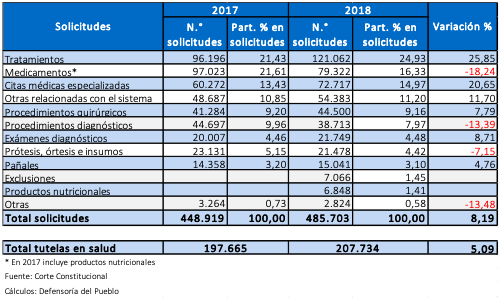 Tomado de: Defensoría del Pueblo (2019Una de las principales preocupaciones de la Defensoría del Pueblo es el aumento de las tutelas en salud, mientras las tutelas en general evidencian una tendencia a la baja. Esto lleva a cuestionarnos si las medidas adoptadas para garantizar el acceso a la salud son suficientes. Igualmente, hay que señalar que, conforme a lo informado por la Defensoría, en las decisiones de los jueces en primera instancia con un fallo a favor, el derecho a la salud tuvo el porcentaje más alto entre todos los derechos invocados, con un 82,2%. Esto, de acuerdo a la Defensoría del Pueblo (2019) indica un alto nivel de pertinencia y procedencia de la acción de tutela invocada para garantizar el derecho a la salud. Tutelas y el cáncer de mamaLas cifras de tutelas presentadas relacionadas con este tipo de cáncer son alarmantes, como se dijo, según la Defensoría del Pueblo (2019), las tutelas presentadas por enfermedades de tipo oncológicas estuvieron entre las más frecuentes, con 18.145 tutelas en el 2018. Los pacientes con cáncer de mama, entre los pacientes con tumores malignos, son los que más interponen tutelas para la realización de un diagnóstico, así como por falta de oportunidad en el tratamiento integral, quimioterapia y radioterapia y falta de autorizaciones integrales (14,8%) con un total de 2.667 tutelas presentadas en el año 2018 (Defensoría del Pueblo, 2019). Por ejemplo, de acuerdo a la la Defensoría del Pueblo (2019), se solicitan mediante tutela medicamentos para tratamiento y que hacen parte de la “Guía de práctica clínica (GPC) para la detección temprana, tratamiento integral, seguimiento y rehabilitación del cáncer de mama”.Estas estadísticas, presentadas por el BID, Defensoría del Pueblo, el Ministerio de Salud y el Instituto Nacional de Salud, reflejan la magnitud del problema a tratar, la tendencia al alza de los casos que se presentan en el país de cáncer de mama y cómo ha aumentado su tasa de mortalidad. También demuestran la preocupante situación de las tutelas relacionadas con el acceso a la salud, que son un indicio de la existencia de fuertes barreras de acceso a los distintos servicios que presta el Sistema de Salud. Finalmente dejan en evidencia, cómo las mujeres que sufren cáncer de mama presentan un elevado número de tutelas para acceder a estos servicios, entre ellos, los de tratamiento integral, que están incluidos en la “Guía de Práctica Clínica (GPC) para la detección temprana, tratamiento integral, seguimiento y rehabilitación del cáncer de mama” e incluso, los que se encuentran incluidos en el Plan de Beneficios en Salud, lo que causa curiosidad, considerando que el acceso a estos diagnósticos y tratamientos no deberían ser negados o postergados. Este breve diagnóstico permite ver con claridad la necesidad de presentar esta iniciativa, la cual busca eliminar las barreras de acceso a los programas de rehabilitación integral por parte de las mujeres sobrevivientes al cáncer, garantizar sus derechos y reducir la trámititis.De los honorables congresistas, ___________________________JUAN FERNANDO REYES KURIRepresentante a la Cámara por el Valle del CaucaPartido LiberalREFERENCIASDefensoría del Pueblo (2019). La tutela y el derecho a la salud causas de las tutelas en salud. Bogotá. Banco Interamericano de Desarrollo (2018) El fin del trámite eterno. Disponible en: https://publications.iadb.org/es/el-fin-del-tramite-eterno-ciudadanos-burocracia-y-gobierno-digital.Asamblea Nacional Constituyente (1991) Constitución Política de Colombia. Bogotá. Congreso de la República (2015). Ley 1751 de 2015. “Por medio de la cual se regula el derecho fundamental a la salud y se dictan otras disposiciones”.Ministerio de Salud y Protección Social (2020). Derecho de petición UTL Juan Fernando Reyes Kuri. Ministerio de Salud y Protección Social (2019). Resolución 3512. Por la cual se actualizan los servicios y tecnologias de salud financiados con recursos de la Unidad de Pago por Capitación (UPC).Bogotá.Ministerio de Salud y Protección Social- Instituto Nacional de Cancerología. (2015). Manual para la detección temprana del cáncer de mama. Bogotá: Tercera edición.Sentencia C-313 , Corte Constitucional (M.P: Gabriel Mendoza 2014).Instituto Nacional de Salud. (2018). Bolétin epidemológico No. 23. Bogotá: Recuperado de: https://www.ins.gov.co/buscador-eventos/BoletinEpidemiologico/2018%20Bolet%C3%ADn%20epidemiológico%20semana%2023.pdf.Instituto Nacional de Cancerológia. (2018). Boletín legislativo & político. Bogotá.Instituto Nacional de Salud. (2020) Derecho de petición UTL Juan Fernando Reyes Kuri.Carlos Ardila EspinosaRepresentante a la CámaraDepartamento del PutumayoMONICA LILIANA VALENCIA MONTAÑA Representante a la Cámar por el Vaupés JHON ARLEY MURILLO BENITEZRepresentante a la CámaraCircunscripción Especial AfroPartido Colombia RenacienteRODRIGO ROJAS LARARepresentante a la Cámara por BoyacáSARA ELENA PIEDRAHITA LYONSRepresentante a la CámaraDepartamento de Córdoba
MAURICIO TORO ORJUELARepresentante a la Cámara Partido Alianza VerdeHERNÁN GUSTAVO ESTUPIÑAN CALVACHE Representante a la CámaraMARÍA JOSÉ PIZARRO RODRÍGUEZRepresentante a la CámaraCoalición Lista de la DecenciaELIZABETH JAY-PANG DIAZRepresentante a la CámaraPartido LiberalArchipiélago de San Andrés, Providencia y Santa Catalina.JENNIFER KRISTIN ARIAS FALLARepresentante  a la CámaraCentro DemocráticoDepartamento del Meta                                                                         MARTHA P. VILLALBA HODWALKERRepresentante a la CámaraDepartamento del AtlánticoMARGARITA MARÍA RESTREPO A.Representante a la CámaraCentro DemocráticoDepartamento de AntioquiaJEZMI LIZETH BARRAZA ARRAUTRepresentante a la CámaraDepartamento del AtlánticoHARRY GIOVANNY GONZÁLEZRepresentante a la CámaraDepartamento del Caquetá KARINA ESTEFANÍA ROJANO PALACIORepresentante a la CámaraDepartamento del AtlánticoKAREN VIOLLETTE CURE CORCIONERepresentante a la CámaraDepartamento de BolívarTERESA ENRIQUEZ ROSERORepresentante a la CámaraDepartamento de NariñoJulián Peinado RamírezRepresentante a la CámaraFabio Fernando ArroyaveRepresentante a la CámaraAndrés David Calle Representante a la CámaraKATHERINE MIRANDA PEÑARepresentante a la Cámara por Bogotá ADRIANA GÓMEZ MILLÁNPartido LiberalALVARO HENRY MONEDERO RIVERA Representante a  la Cámara Valle del Cauca.ALEJANDRO VEGA PÉREZRepresentante a la CámaraDepartamento del PutumayoMIGUEL AMIN ESCAFSenador de la RepúblicaCarlos Ardila EspinosaRepresentante a la CámaraDepartamento del PutumayoMONICA LILIANA VALENCIA MONTAÑA Representante a la Cámar por el Vaupés JHON ARLEY MURILLO BENITEZRepresentante a la CámaraCircunscripción Especial AfroPartido Colombia RenacienteRODRIGO ROJAS LARARepresentante a la Cámara por BoyacáSARA ELENA PIEDRAHITA LYONSRepresentante a la CámaraDepartamento de Córdoba
MAURICIO TORO ORJUELARepresentante a la Cámara Partido Alianza VerdeHERNÁN GUSTAVO ESTUPIÑAN CALVACHE Representante a la CámaraMARÍA JOSÉ PIZARRO RODRÍGUEZRepresentante a la CámaraCoalición Lista de la DecenciaELIZABETH JAY-PANG DIAZRepresentante a la CámaraPartido LiberalArchipiélago de San Andrés, Providencia y Santa Catalina.JENNIFER KRISTIN ARIAS FALLARepresentante  a la CámaraCentro DemocráticoDepartamento del Meta                                                                         MARTHA P. VILLALBA HODWALKERRepresentante a la CámaraDepartamento del AtlánticoMARGARITA MARÍA RESTREPO A.Representante a la CámaraCentro DemocráticoDepartamento de AntioquiaJEZMI LIZETH BARRAZA ARRAUTRepresentante a la CámaraDepartamento del AtlánticoHARRY GIOVANNY GONZÁLEZRepresentante a la CámaraDepartamento del Caquetá KARINA ESTEFANÍA ROJANO PALACIORepresentante a la CámaraDepartamento del AtlánticoKAREN VIOLLETTE CURE CORCIONERepresentante a la CámaraDepartamento de BolívarTERESA ENRIQUEZ ROSERORepresentante a la CámaraDepartamento de NariñoJulián Peinado RamírezRepresentante a la CámaraFabio Fernando ArroyaveRepresentante a la CámaraAndrés David Calle Representante a la CámaraKATHERINE MIRANDA PEÑARepresentante a la Cámara por Bogotá ADRIANA GÓMEZ MILLÁNPartido LiberalALVARO HENRY MONEDERO RIVERA Representante a  la Cámara Valle del Cauca.ALEJANDRO VEGA PÉREZRepresentante a la CámaraDepartamento del PutumayoMIGUEL AMIN ESCAFSenador de la RepúblicaPAÍSLEYOBJETOARGUMENTOSBENEFICIARIOSPROCEDIMIENTO APROBADOAÑOEspañaReal Decreto 1030Concretar y actualizar el contenido de la cartera básica de servicios asistenciales del Sistema Nacional de Salud en lo referente a tratamientos quirúrgicos de VIH-SIDA y a los implantes quirúrgicos.Mejorar la calidad del Sistema Nacional de SaludUniversal pues están incluidos otros tratamientosImplantes2006Argentina26872Inclusión de la cobertura de la cirugía reconstructiva como consecuencia de una mastectomía por patología mamaria. Provisión de las prótesis necesarias. De esto depende la salud integral de las personasUniversal. Especifica mujeres beneficiarias en proceso de divorcio del cotizante en la ley 23660, pero en esta no se menciona a las mujeresCirugía reconstructiva2013EEUUMedicareIncluir en los planes de salud familiares estos procedimientos, En este país las usuarias escogen que tipo de plan quieren y pueden pagarEl Women’s Health and Cancer Rights Act solo aborda la mastectomía Las beneficiarias de este Sistema son específicamente mujeresMamoplastía, la paciente debe cubrir copago, que varía según la calidad del procedimiento. Las aseguradoras pueden determinar si el procedimiento es solo cosmético2016 (WHCR en 1988)España (Cantabria, comunidad Autonómica)Tiempos máximos de respuesta en la atención sanitaria especializada 180 días máximo en la realización de cirugías reconstructivas2018MéxicoReforma a ley general de SaludInclusión de la reconstrucción mamaria como procedimiento básico de salud para que las mujeres puedan acceder de forma gratuita.Este cáncer es el más común entre las mujeresSolo el 7% de las sobrevivientes ha accedido a esta cirugíaHabla específicamente de mujeres en la argumentaciónMastectomía (remoción del tejido mamario) y mamoplastía (reconstrucción y prótesis)En discusiónDepartamento/DistritoProyección2018Valle del Cauca140501Antioquia210402Bogotá264376Risaralda31125Norte de Santander41121Año2015201620172018Tasa de mortalidad11,7412,8713,3213,66ProcedimientoCódigo CUPSColgajo en la mama88584Reconstrucción de mama con tejido autólogo.8572Plastia o reconstruccion de pezón8587Injerto de grosor total o parcial en la piel de la mama8582 y 8583Carlos Ardila EspinosaRepresentante a la CámaraDepartamento del PutumayoMONICA LILIANA VALENCIA MONTAÑA Representante a la Cámar por el Vaupés JHON ARLEY MURILLO BENITEZRepresentante a la CámaraCircunscripción Especial AfroPartido Colombia RenacienteRODRIGO ROJAS LARARepresentante a la Cámara por BoyacáSARA ELENA PIEDRAHITA LYONSRepresentante a la CámaraDepartamento de Córdoba
MAURICIO TORO ORJUELARepresentante a la Cámara Partido Alianza VerdeHERNÁN GUSTAVO ESTUPIÑAN CALVACHE Representante a la CámaraMARÍA JOSÉ PIZARRO RODRÍGUEZRepresentante a la CámaraCoalición Lista de la DecenciaELIZABETH JAY-PANG DIAZRepresentante a la CámaraPartido LiberalArchipiélago de San Andrés, Providencia y Santa Catalina.JENNIFER KRISTIN ARIAS FALLARepresentante  a la CámaraCentro DemocráticoDepartamento del Meta                                                                         MARTHA P. VILLALBA HODWALKERRepresentante a la CámaraDepartamento del AtlánticoMARGARITA MARÍA RESTREPO A.Representante a la CámaraCentro DemocráticoDepartamento de AntioquiaJEZMI LIZETH BARRAZA ARRAUTRepresentante a la CámaraDepartamento del AtlánticoHARRY GIOVANNY GONZÁLEZRepresentante a la CámaraDepartamento del Caquetá KARINA ESTEFANÍA ROJANO PALACIORepresentante a la CámaraDepartamento del AtlánticoKAREN VIOLLETTE CURE CORCIONERepresentante a la CámaraDepartamento de BolívarTERESA ENRIQUEZ ROSERORepresentante a la CámaraDepartamento de NariñoJulián Peinado RamírezRepresentante a la CámaraFabio Fernando ArroyaveRepresentante a la CámaraAndrés David Calle Representante a la CámaraKATHERINE MIRANDA PEÑARepresentante a la Cámara por Bogotá ADRIANA GÓMEZ MILLÁNPartido LiberalALVARO HENRY MONEDERO RIVERA Representante a  la Cámara Valle del Cauca.ALEJANDRO VEGA PÉREZRepresentante a la CámaraDepartamento del PutumayoMIGUEL AMIN ESCAFSenador de la República